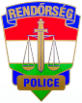 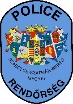 Ajánlások a kiskereskedelmi egységek számára    Az erőszakos bűncselekmények (rablások) miatt különösen veszélyeztetettek az 1-2 fős kiskereskedelmi egységek, pl. dohányboltok, gyógyszertárak, lottózók, stb.A rablások számának csökkentése az alábbi módszerek alkalmazásával befolyásolható:Minősített biztonságtechnikai eszközök alkalmazásaAjánlatosnak tartjuk a távfelügyeleti rendszerbe kapcsolt vagyonvédelmi riasztórendszer kiépítését, amely tartalmazza az ún. fixen telepített és/vagy mobil támadásjelző egységet is. Ennek jelzését egy kivonuló szolgálattal rendelkező vagyonvédelmi cég diszpécserközpontja fogadja, ahol megteszik a szükséges intézkedéseket a rendőrség kiérkezéséig. Az előző eszköznél – jellegéből adódóan – kevésbé hatékony helyi riasztórendszer kiépítésekor figyelemmel kell lenni arra, hogy rablás esetén a támadásjelző megnyomásával megszólaltatott hang/fényjelző az elkövetőből kiszámíthatatlan, reakciókat válthat ki, agresszivitása is fokozódhat, ezért a néma riasztás célszerűbb. Támogatjuk a „kiskereskedelmi egységek” közvetlenül a mellettük/közelükben lévő a másik kiskereskedelmi egységbe történő átjelzését rablás/támadás esetén. A támadásjelző alkalmazásán túl az üzlethelyiségben történt események rögzítésére ajánlott kamera-rendszer telepítése, amely a közterületen elhelyezett térfigyelő rendszerekkel együtt fokozottan segíti az elkövető beazonosítását. A rablások leggyakoribb elkövetési tárgya a készpénz, ezért széfek (időzáras, vagy pénzbedobós trezor) használatát javasoljuk. A bolti alkalmazottak számára meghatározott magatartási formák, szabályok tudatosítása  Figyeljék meg azokat a személyeket, akik zavartan viselkednek, észlelhetően, vagy feltételezhetően konkrét cél nélkül érkeznek az üzletbe, illetve viselkedésük eltér az adott környezetben megszokottól, esetleg az öltözetük nem szokványos. Gyengülő vásárló-forgalom (nyitás - zárás, ebédidő) esetén se hagyják magukra munkatársaikat, fokozzák éberségüket.A pénzkezelést végezzék az vásárlók elől elzárt helyen.Az aktív eladói fellépés hiánya felbátoríthatja az elkövetőket, pedig a vevők köszöntése és a segítség felkínálása vásárlásösztönzési szempontból is kívánatos. Amennyiben a vevő nem kéri az eladó segítségét, akkor még mindig marad az udvarias, de egyben „fenyegető” fordulat: „Nyugodtan nézelődjön, itt maradok a közelében, ha segítségre lenne szüksége, csak szóljon!”Az áttekinthető, jól megvilágított áruelrendezés, a betekintő kirakatok eleve megnehezítik az elkövetők dolgát. Az üzlettér takarásban lévő részeinek figyelemmel kisérését segítik a megfelelő szögben felszerelt és biztonsági céllal alkalmazott ún. vagyonvédelmi tükrök is, feltéve, ha a személyzet kellően ki van képezve és használják is azt. Mi a teendő rablás eseténA támadó utasításainak tegyenek eleget. Viselkedésükkel tűnjenek közreműködőnek, ugyanis az elsődleges cél az élet és testi épség megóvása. Lehetőség szerint tanúsítsanak nyugalmat. Kerüljék el a támadó szemszögéből félreérhető, vagy indokolatlanul gyors mozdulatokat.Csak a lehető legkevesebb pénzt adják át az elkövetőnek.Lehetőség szerint használják a támadásjelzőt. Figyeljék meg alaposan a támadót, ugyanis személyleírásának megadásával a rendőrség munkáját segítik.Amennyiben mód kínálkozik, kísérjék figyelemmel az elkövető menekülési útvonalát, a használt járművet. A rablás után haladéktalanul értesítsék a rendőrséget az ingyenesen hívható 112-es segélyhívó-számon. A bejelentést követően a helyszínen várja meg a kiérkező rendőrjárőrt, de a helyszínt semmiképpen se változtassa meg. Békés Biztonságos Karácsonyi Ünnepeket kíván a Szabolcs-Szatmár-Bereg Megyei Rendőr-főkapitányság Bűnmegelőzési Osztálya!